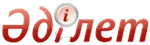 Об утверждении стандартов государственных услуг в области семеноводстваПриказ Министра сельского хозяйства Республики Казахстан от 6 мая 2015 года № 4-2/416. Зарегистрирован в Министерстве юстиции Республики Казахстан 28 июля 2015 года № 11777.       В соответствии с подпунктом 1) статьи 10 Закона Республики Казахстан от 15 апреля 2013 года "О государственных услугах", ПРИКАЗЫВАЮ:      1. Утвердить:       1) стандарт государственной услуги "Аттестация лабораторий по экспертизе качества семян" согласно приложению 1 к настоящему приказу;       2) стандарт государственной услуги "Аттестация производителей оригинальных, элитных семян, семян первой, второй и третьей репродукций и реализаторов семян" согласно приложению 2 к настоящему приказу;       3) стандарт государственной услуги "Государственное испытание сельскохозяйственных растений на хозяйственную полезность" согласно приложению 3 к настоящему приказу.      2. Департаменту производства и переработки растениеводческой продукции и фитосанитарной безопасности Министерства сельского хозяйства Республики Казахстан в установленном законодательством порядке обеспечить:      1) государственную регистрацию настоящего приказа в Министерстве юстиции Республики Казахстан;      2) в течение десяти календарных дней после государственной регистрации настоящего приказа в Министерстве юстиции Республики Казахстан направление его копии на официальное опубликование в периодические печатные издания и в информационно-правовую систему "Әділет";      3) размещение настоящего приказа на интернет-ресурсе Министерства сельского хозяйства Республики Казахстан.      3. Настоящий приказ вводится в действие по истечении десяти календарных дней после дня его первого официального опубликования.       "СОГЛАСОВАН"          Министр по инвестициям и          развитию Республики Казахстан          _____________ А. Исекешев         22 июня 2015 года       "СОГЛАСОВАН"          Министр национальной экономики          Республики Казахстан          _____________ Е. Досаев         27 мая 2015 годаСтандарт государственной услуги "Аттестация производителей оригинальных, элитных семян, семян первой, второй и третьей репродукций и реализаторов семян"       Сноска. Стандарт в редакции приказа Министра сельского хозяйства РК от 19.01.2016 № 15 (порядок введения в действие см. п. 3).1. Общие положения      1. Государственная услуга "Аттестация производителей оригинальных, элитных семян, семян первой, второй и третьей репродукций и реализаторов семян" (далее – государственная услуга).      2. Стандарт государственной услуги разработан Министерством сельского хозяйства Республики Казахстан (далее – Министерство).      3. Государственная услуга оказывается местными исполнительными органами областей, городов Астаны и Алматы (далее – услугодатель).      Прием заявления и выдача результата оказания государственной услуги осуществляются через:      1) канцелярию услугодателя;      2) Некоммерческое акционерное общество "Государственная корпорация "Правительство для граждан" (далее – Государственная корпорация);      3) веб-портал "электронного правительства": www.egov.kz.2. Порядок оказания государственной услуги      4. Срок оказания государственной услуги:      1) со дня сдачи пакета документов услугодателю, в Государственную корпорацию, а также при обращении на портал – 18 (восемнадцать) рабочих дней.      Услугодатель в течение двух рабочих дней со дня получения документов услугополучателя обязан проверить полноту представленных документов.      В случае установления факта неполноты представленных документов услугодатель в указанные сроки дает письменный мотивированный отказ в дальнейшем рассмотрении заявления;      2) максимально допустимое время ожидания для сдачи пакета документов услугополучателем услугодателю – не более 15 (пятнадцать) минут;      3) максимально допустимое время обслуживания услугополучателя – не более 20 (двадцать) минут.      При обращении в Государственную корпорацию день приема не входит в срок оказания государственной услуги.      Сноска. Пункт 4 с изменением, внесенным приказом Заместителя Премьер-Министра РК - Министра сельского хозяйства РК от 09.06.2017 № 233 (вводится в действие по истечении двадцати одного календарного дня после дня его первого официального опубликования).
      5. Форма оказания государственной услуги: электронная (частично автоматизированная) или бумажная.      6. Результатом оказания государственной услуги является – свидетельство об аттестации или мотивированный отказ по основаниям, указанным в пункте 10-1 настоящего стандарта государственной услуги.      Форма предоставления результата оказания государственной услуги: электронная.      На портале результат оказания государственной услуги направляется в "личный кабинет" услугополучателя в форме электронного документа, подписанного электронной цифровой подписью (далее – ЭЦП) уполномоченного лица услугодателя.      В случае обращения услугополучателя за результатом оказания государственной услуги на бумажном носителе, результат оказания государственной услуги оформляется в электронной форме, распечатывается и заверяется печатью и подписью уполномоченного лица услугодателя.      Сноска. Пункт 6 в редакции приказа Заместителя Премьер-Министра РК - Министра сельского хозяйства РК от 09.06.2017 № 233 (вводится в действие по истечении двадцати одного календарного дня после дня его первого официального опубликования).
      7. Государственная услуга оказывается бесплатно физическим и юридическим лицам (далее – услугополучатель).       8. График работы:       1) услугодателя – с понедельника по пятницу с 9.00 до 18.30 часов с перерывом на обед с 13.00 до 14.30 часов, кроме выходных и праздничных дней, согласно трудовому законодательству Республики Казахстан.      Прием заявления и выдача результатов оказания государственной услуги – с 9.00 до 17.30 часов с перерывом на обед с 13.00 до 14.30 часов.      Государственная услуга оказывается в порядке очереди, без предварительной записи и ускоренного обслуживания;      2) Государственной корпорации – с понедельника по субботу включительно, в соответствии с графиком работы с 9.00 до 20.00 часов, без перерыва на обед, кроме воскресенья и праздничных дней, согласно трудовому законодательству Республики Казахстан.      Прием заявлений и выдача результатов осуществляется в порядке "электронной" очереди, без ускоренного обслуживания, возможно бронирование электронной очереди посредством портала;      3) портала – круглосуточно, за исключением технических перерывов в связи с проведением ремонтных работ (при обращении услугополучателя после окончания рабочего времени, в выходные и праздничные дни, согласно трудовому законодательству Республики Казахстан прием заявлений и выдача результатов оказания государственной услуги осуществляется следующим рабочим днем).      9. Перечень документов, необходимых для оказания государственной услуги при обращении услугополучателя (либо его представителя по доверенности):      при обращении к услугодателю и в Государственную корпорацию:       1) заявление по форме, согласно приложению 1 к настоящему стандарту государственной услуги;       2) форма сведений, согласно приложениям 2, 3, 4 и 5 к настоящему стандарту государственной услуги;      на портале:      1) запрос в форме электронного документа, удостоверенного ЭЦП услугополучателя;       2) форма сведений, согласно приложениям 2, 3, 4 и 5 к настоящему стандарту государственной услуги.       Сведения о документе, удостоверяющем личность услугополучателя, о регистрации юридического лица работник Государственной корпорации и услугодателя получает из соответствующих государственных информационных систем через шлюз "электронного правительства".       Истребование от услугополучателей документов, которые могут быть получены из информационных систем, не допускается.      Услугодатель и работник Государственной корпорации получают согласие услугополучателя на использование сведений, составляющих охраняемую законом тайну, содержащихся в информационных системах, при оказании государственных услуг, если иное не предусмотрено законодательством Республики Казахстан.      При сдаче услугополучателем всех необходимых документов подтверждением принятия заявления:      1) услугодателю - на бумажном носителе является отметка на копии его заявления о регистрации в канцелярии услугодателя с указанием даты, времени приема пакета документов, фамилии, имени, отчества ответственного лица, принявшего документы;      2) в Государственную корпорацию – услугополучателю выдается расписка о приеме соответствующих документов;      3) на портал - в "личном кабинете" услугополучателя отображается статус о принятии запроса для оказания государственной услуги.      В Государственной корпорации выдача готовых документов услугополучателю осуществляется его работником на основании расписки, при предъявлении документа, удостоверяющего личность (либо его представителя по нотариальной доверенности, юридическому лицу – по документу, подтверждающему полномочия).      Государственная корпорация обеспечивает хранение результата в течение одного месяца, после чего передает их услугодателю для дальнейшего хранения. При обращении услугополучателя по истечении одного месяца, по запросу Государственной корпорации услугодатель в течение одного рабочего дня направляет готовые документы в Государственную корпорацию для выдачи услугополучателю.      В случае обращения через портал услугополучателю в "личный кабинет" направляется статус о принятии запроса на государственную услугу, а также уведомление с указанием даты и времени (если выдача на бумажном носителе необходимо указать место получения) получения результата государственной услуги.       10. В случае представления услугополучателем неполного пакета документов, согласно перечню, предусмотренному пунктом 9 настоящего стандарта государственной услуги, работник Государственной корпорации отказывает в приеме заявления и выдает расписку об отказе в приеме документов по форме, согласно приложению 6 к настоящему стандарту государственной услуги.      10-1. Основаниями для отказа в оказании государственной услуги являются:      1) установление недостоверности документов, представленных услугополучателем для проведения аттестации, и (или) данных (сведений), содержащихся в них;       2) несоответствие представленных данных и сведений, необходимых для проведения аттестации, требованиям, установленным приказом исполняющего обязанности Министра сельского хозяйства Республики Казахстан от 27 марта 2015 года № 4-2/266 "Об утверждении Правил аттестации производителей оригинальных и элитных семян, семян первой, второй и третьей репродукций, реализаторов семян" (зарегистрированный в Реестре государственной регистрации нормативных правовых актов № 11773).      Сноска. Стандарт дополнен пунктом 10-1 в соответствии с приказом Заместителя Премьер-Министра РК - Министра сельского хозяйства РК от 09.06.2017 № 233 (вводится в действие по истечении двадцати одного календарного дня после дня его первого официального опубликования).
3. Порядок обжалования решений, действий (бездействий) услугодателя и (или) его должностных лиц, Государственной корпорации и (или) его работников по вопросам оказания государственных услуг      11. Обжалование решений, действий (бездействий) услугодателя по вопросам оказания государственных услуг: жалоба подается на имя руководителя соответствующего услугодателя.      Жалоба подается в письменной форме по почте либо нарочно через канцелярию услугодателя в рабочие дни по адресам, указанным в пункте 15 настоящего стандарта государственной услуги.       Жалоба на действия (бездействия) работника Государственной корпорации направляется на имя руководителя Государственной корпорации по адресам и телефонам, указанным в пункте 15 настоящего стандарта государственной услуги.      В жалобе:      1) физического лица – указываются его фамилия, имя, отчество (при наличии), почтовый адрес;      2) юридического лица – указываются его наименование, почтовый адрес, исходящий номер и дата. Обращение должно быть подписано услугополучателем.       Подтверждением принятия жалобы в Государственной корпорации, услугодателю, является ее регистрация (штамп, входящий номер и дата) с указанием фамилии и инициалов лица, принявшего жалобу, срока и места получения ответа на поданную жалобу.       Также информацию о порядке обжалования действий (бездействий) работника услугодателя, Государственной корпорации можно получить по телефонам Единого контакт-центра по вопросам оказания государственных услуг: 1414, 8-800-080-7777.      Услугополучателю в подтверждение о принятии его жалобы лицом, принявшим жалобу, выдается талон, в котором указывается номер, дата, фамилия лица, принявшего жалобу, срок и место получения ответа на жалобу, контактные данные лица, у которого можно получить информацию о ходе рассмотрения жалобы.      При отправке электронного обращения через портал услугополучателю из "личного кабинета" доступна информация об обращении, которая обновляется в ходе обработки обращения услугодателем (отметки о доставке, регистрации, исполнении, ответ о рассмотрении или отказе в рассмотрении жалобы).      Жалоба услугополучателя, поступившая в адрес услугодателя, или Государственной корпорации подлежит рассмотрению в течение пяти рабочих дней со дня ее регистрации. Мотивированный ответ о результатах рассмотрения жалобы направляется услугополучателю по почте либо выдается нарочно в канцелярии услугодателя или Государственной корпорации.      В случае несогласия с результатами оказанной государственной услуги услугополучатель может обратиться с жалобой в уполномоченный орган по оценке и контролю за качеством оказания государственных услуг.      Жалоба услугополучателя, поступившая в адрес уполномоченного органа по оценке и контролю за качеством оказания государственных услуг, подлежит рассмотрению в течение пятнадцати рабочих дней со дня ее регистрации.       12. В случае несогласия с результатами оказанной государственной услуги, услугополучатель обращается в суд в соответствии с подпунктом 6) пункта 1 статьи 4 Закона Республики Казахстан от 15 апреля 2013 года "О государственных услугах".4. Иные требования с учетом особенностей оказания государственной услуги, в том числе оказываемой в электронной форме и через Государственную корпорацию      13. Услугополучателям, имеющее нарушение здоровья со стойким расстройством функций организма, ограничивающее его жизнедеятельность, в случае необходимости прием документов, для оказания государственной услуги, производится работником Государственной корпорации с выездом по месту жительства посредством обращения через Единый контакт-центр 1414, 8-800-080-7777.      14. Для оказания государственной услуги создаются условия для услугополучателей на время ожидания и подготовки необходимых документов (кресла для ожидания, места для заполнения документов, оснащенные стендами с перечнем необходимых документов и образцами их заполнения), принимаются меры противопожарной безопасности.      Здания услугодателя и Государственной корпорации оборудованы входом с пандусами, предназначенными для доступа людей с ограниченными возможностями.      15. Адреса мест оказания государственной услуги размещены на:      1) интернет-ресурсе соответствующего услугодателя;      2) интернет-ресурсе Министерства – www.minagri.gov.kz, раздел "Поддержка и услуги", подраздел "Государственные услуги";      3) интернет-ресурсе Государственной корпорации: www.con.gov.kz.      4) портале.      16. Услугополучатель имеет возможность получения информации о порядке и статусе оказания государственной услуги в режиме удаленного доступа посредством Единого контакт-центра по вопросам оказания государственных услуг.      17. Контактные телефоны справочных служб по вопросам оказания государственной услуги указаны на интернет-ресурсе www.minagri.gov.kz, Единый контакт-центр по вопросам оказания государственных услуг: 1414, 8-800-080-7777.      Форма      _____________________________________________________________________      (указывается наименование местного исполнительного органа области      (городов республиканского значения, столицы)      от __________________________________________________________________      (указывается полное наименование юридического лица, фамилия, имя,      отчество (при наличии) физического лица)Заявление о проведении аттестации (переаттестации)      Прошу провести аттестацию, переаттестацию (нужное подчеркнуть)и      выдать свидетельство об аттестации на осуществление деятельности по      производству и реализации (для реализаторов семян – только реализации)      оригинальных семян, элитных семян, семян первой, второй и третьей      репродукций (нужное подчеркнуть)      _____________________________________________________________________      (указываются наименование сельскохозяйственного растения,      _____________________________________________________________________        количество сортов (по производителям оригинальных семян количество      _____________________________________________________________________      сортов не указывается))      Сведения о физическом лице:      1. Удостоверение личности _____________________________________                                     (указывается номер, кем и когда выдано)      2. ИИН ________________________________________________________      3. Адрес: _____________________________________________________                    (индекс, город, район, область, улица, № дома, телефон,      _____________________________________________________________________      факс, электронный адрес)      4. Банковские реквизиты _______________________________________                            (№ счета, наименование и местонахождение банка)      Сведения о юридическом лице:      1. Свидетельство или справка о государственной регистрации (перерегистрации)      ____________________________________________________________________      (указывается номер и дата)      2. БИН ________________________________________________________      3. Адрес: _____________________________________________________                     (индекс, город, район, область, улица, № дома, телефон,      факс, электронный адрес)      4. Банковские реквизиты _______________________________________                            (№ счета, наименование и местонахождение банка)      Прилагаемые документы: ________________________________________      _____________________________________________________________________      _____________________________________________________________________      Согласен на использование сведений, составляющих охраняемую законом тайну, содержащихся в информационных системах.      Подтверждаю достоверность представленной информации и осведомлен об ответственности за предоставление недостоверных сведений в соответствии с законами Республики Казахстан.      Руководитель _______________________________________ __________                          (фамилия, имя, отчество (при наличии))   (подпись)      Место печати "____" __________ 20 __ года      Заявление принято к рассмотрению "___" _____________ 20 __ года      _____________________________________________ _________________                  (фамилия, имя, отчество (при наличии)       (подпись)       Сноска. Приложение 2 в редакции приказа Заместителя Премьер-Министра РК - Министра сельского хозяйства РК от 09.06.2017 № 233 (вводится в действие по истечении двадцати одного календарного дня после дня его первого официального опубликования).Форма сведений о соответствии требованиям, предъявляемым к производителям оригинальных семян      1. Полное наименование юридического лица или фамилия, имя,
отчество (при наличии) физического лица __________________________________________
       2. Бизнес идентификационный номер/индивидуальный
идентификационный номер ______________________________________________________
       3. Телефон _______________________________________________________________
       4. Электронная почта ______________________________________________________
       5. Идентификационный документ на земельный участок:
       1) Акт на землю (номер документа) _________________________________________
       2) Дата выдачи акта на землю ______________________________________________
       6. Договор аренды земельного участка:      7. Сведения о наличии специалистов, непосредственно занимающихся производством семян:      8. Наличие площади пашни для ведения производства оригинальных семян (на орошаемых землях – водообеспеченной севооборотной пашни).      9. Наличие освоенных семеноводческих севооборотов, заложенных в соответствии с научно-обоснованными рекомендациями для конкретной почвенно-климатической зоны с учетом особенностей сельскохозяйственного растения, по которому ведется производство оригинальных семян, и прошедших не менее одной ротации.      10. Наличие семеноводческих посевов в общей посевной площади – не менее 30 процентов.      11. Наличие опыта работы по производству оригинальных семян (первичному семеноводству) – не менее 6 лет.      12. Наличие сортовой агротехники, соответствующей научно-обоснованным рекомендациям по возделыванию сельскохозяйственных культур для конкретной почвенно-климатической зоны.      13. Отсутствие карантинных объектов на территории производителя оригинальных семян, подтвержденное государственным инспектором по карантину растений Комитета государственной инспекции в агропромышленном комплексе Министерства сельского хозяйства Республики Казахстан, при этом карантинные объекты должны отсутствовать на территории производителя оригинальных семян также и в период не менее трех лет до момента аттестации:      14. Наличие не менее одного специалиста-селекционера по культуре с опытом работы не менее пяти лет или наличие договора с физическим или юридическим лицом, осуществляющим научно-исследовательские работы в области селекции сельскохозяйственных растений, на осуществление совместной работы по производству оригинальных семян:      15. Наличие не менее одного агронома и специалиста по каждой культуре, а также не менее трех человек технического персонала, владеющего специфическими методами работы по семеноводству культуры и сорта.      16. Обеспечение производства оригинальных семян в строгом соответствии со схемами, учитывающими биологические признаки и свойства культуры и сорта.      17. Наличие исходного семенного материала сорта (маточных насаждений для производителей саженцев плодовых, ягодных культур и винограда) в ассортименте и объемах, необходимых для производства планируемого количества оригинальных семян с целью последующего обеспечения производства элитных семян.      18. Наличие страховых фондов семян от потребности*:      1) для закладки первичных звеньев – 100 процентов;      2) для суперэлиты – 50 процентов.      19. Наличие на праве собственности, лизинга или имущественного найма либо в доверительном управлении специализированной селекционной и семеноводческой техники для обеспечения всего комплекса работ по производству оригинальных семян видов сельскохозяйственных растений, по которым ведется производство оригинальных семян.      20. Наличие на праве собственности, лизинга или имущественного найма либо в доверительном управлении специализированных токов, емкостей (складских помещений и (или) хранилищ силосного типа и (или) бункеров) для хранения семян, специальной тары, крытых асфальтированных площадок, прикопочных площадок для плодовых, ягодных культур и винограда, позволяющих размещать партии семян, не допуская их смешения.      21. Ведение по каждому сорту сельскохозяйственных растений, по которому ведется производство оригинальных семян, учета количества и качества, происхождения произведенных, реализованных и использованных в собственном хозяйстве оригинальных семян (акты посева, браковки, сортовых, видовых и фитопатологических прополок (прочисток), приемки и (или) апробации посевов, уборки, оприходования, очистки и подработки, реализации оригинальных семян, журнал учета семян (который должен быть пронумерован, прошит и подписан), удостоверения о кондиционности семян, аттестаты на семена).      22. Ведение документации по сорту, отражающей метод выведения сорта, сведения о родительских формах, отличительных характеристиках признаков сорта.      23. Обеспечение сохранности материалов учета по семеноводству в течение шести лет.      Примечание:      * требования не распространяются на производителей саженцев плодово-ягодных культур и винограда.       Сноска. Приложение 3 в редакции приказа Заместителя Премьер-Министра РК - Министра сельского хозяйства РК от 09.06.2017 № 233 (вводится в действие по истечении двадцати одного календарного дня после дня его первого официального опубликования).Форма сведений о соответствии требованиям, предъявляемым к элитно-семеноводческим хозяйствам      1. Полное наименование юридического лица или фамилия, имя, отчество
(при наличии) физического лица __________________________________________________
       2. Бизнес идентификационный номер/индивидуальный
идентификационный номер ______________________________________________________
       3. Телефон _______________________________________________________________
       4. Электронная почта ______________________________________________________
       5. Идентификационный документ на земельный участок:
       6. Акт на землю (номер документа) __________________________________________
       7. Дата выдачи акта на землю _______________________________________________
       8. Договор аренды земельного участка:      9. Сведения о наличии специалистов, непосредственно занимающихся производством семян:      10. Наличие освоенных семеноводческих севооборотов, заложенных в соответствии с научно-обоснованными рекомендациями для конкретной почвенно-климатической зоны с учетом особенностей сельскохозяйственного растения, по которому ведется производство элитных семян, и прошедших не менее одной ротации.      11. Наличие сортовой агротехники, соответствующей научно-обоснованным рекомендациям по возделыванию сельскохозяйственных культур для конкретной почвенно-климатической зоны.      12. Наличие семеноводческих посевов в общей посевной площади – не менее 25 процентов.      13. Урожайность за последние три года* – выше среднеобластной.      14. Наличие опыта работы по семеноводству – не менее четырех лет.      15. Обеспечение удельного веса основного вида деятельности в общем объеме производства (элитное семеноводство) – не менее 25 процентов.      16. Количество возделываемых культур, по которым ведется семеноводство** - не более 5.      17. Количество сортов по каждой культуре, по которым ведется семеноводство в соответствии с предметом аттестации** - не более 5 (за исключением кукурузы), по кукурузе – не более 9.      18. Наличие страховых фондов семян от потребности для закладки суперэлиты* – 50 процентов.      19. Наличие плана сортообновления по культурам и сортам.      20. Наличие схем по выращиванию семян сортов, включенных в перечень районированных.      21. Организация учета и ведение документации, в которой отражаются все виды работ по выращиванию семенного материала и его качественные показатели.      22. Наличие исходного семенного материала (оригинальных семян) районированных и перспективных сортов в ассортименте и объемах, для производства запланированного количества элитных семян.      23. Наличие договора с производителем оригинальных семян о поставке оригинальных или суперэлитных семян районированных и перспективных сортов в ассортименте и объемах, для производства запланированного количества элитных семян, на срок не менее двух лет со дня подачи заявления на аттестацию:      24. Наличие договора с физическим или юридическим лицом, осуществляющим научно-исследовательские работы в области селекции сельскохозяйственных растений, на научное сопровождение производства элитных семян:      25. Наличие на праве собственности, лизинга или имущественного найма либо в доверительном управлении сельскохозяйственной техники, включая семяочистительную технику и технику для протравливания семян, обеспечения комплекса работ по производству планируемого объема элитных семян.      26. Наличие на праве собственности, лизинга или имущественного найма либо в доверительном управлении специализированных токов, емкостей (складских помещений и (или) хранилищ силосного типа и (или) бункеров) для хранения семян, специальной тары, крытых асфальтированных площадок, прикопочных площадок для плодовых, ягодных культур и винограда, позволяющих размещать партии семян, не допуская их смешения.      27. Ведение по каждому сорту сельскохозяйственных растений учета количества и качества, происхождения произведенных, реализованных и использованных в собственном хозяйстве семян (акты посева, приемки и (или) апробации посевов, уборки, оприходования, очистки и подработки, реализации семян, аттестаты на семена, удостоверения о кондиционности семян, журнала учета семян (который должен быть пронумерован, прошит и подписан государственным инспектором по семеноводству соответствующего местного исполнительного органа).      28. Организация хранения материалов учета по семеноводству в течение пяти лет.      29. Наличие количества специалистов, предусмотренного штатным расписанием, с соответствующим образованием (послесреднее или высшее) для квалифицированного выполнения запланированного объема работ, в том числе не менее одного агронома.      30. Отсутствие карантинных объектов на территории элитно-семеноводческого хозяйства, подтвержденное государственным инспектором по карантину растений Комитета государственной инспекции в агропромышленном комплексе Министерства сельского хозяйства Республики Казахстан, при этом карантинные объекты должны отсутствовать на территории элитно-семеноводческого хозяйства также и в период не менее трех лет до момента аттестации:      31. Наличие площади пашни для ведения производства элитных семян (на орошаемых землях – водообеспеченной севооборотной пашни).      Примечание:      * требования не распространяются на производителей саженцев плодово-ягодных культур и винограда;      ** требования не распространяются на элитно-семеноводческие хозяйства, которые одновременно являются производителями оригинальных семян.       Сноска. Приложение 4 в редакции приказа Заместителя Премьер-Министра РК - Министра сельского хозяйства РК от 09.06.2017 № 233 (вводится в действие по истечении двадцати одного календарного дня после дня его первого официального опубликования).Форма сведений о соответствии требованиям, предъявляемым к семеноводческим хозяйствам      1. Полное наименование юридического или фамилия, имя, отчество (при
наличии) физического лица ______________________________________________________
       2. Бизнес идентификационный номер/индивидуальный
идентификационный номер ______________________________________________________
       3. Телефон _______________________________________________________________
       4. Электронная почта ______________________________________________________
       5. Идентификационный документ на земельный участок:
       6. Акт на землю (номер документа) __________________________________________
       7. Дата выдачи акта на землю _______________________________________________
       8. Договор аренды земельного участка:      9. Сведения о наличии специалистов, непосредственно занимающихся производством семян:      10. Наличие опыта работы по семеноводству - не менее двух лет.      11. Наличие площади пашни для ведения производства семян первой, второй и третьей репродукций (на орошаемых землях – водообеспеченной севооборотной пашни).      12. Наличие семеноводческих севооборотов, введенных в соответствии с научно-обоснованными рекомендациями для конкретной почвенно-климатической зоны с учетом особенностей сельскохозяйственного растения, по которому ведется производство семян первой, второй и третьей репродукций.      13. Наличие семеноводческих посевов в общей посевной площади – не менее 20 процентов.      14. Количество возделываемых культур, по которым ведется семеноводство* - не более 4.      15. Количество сортов по каждой культуре, по которым ведется семеноводство в соответствии с предметом аттестации* - не более 5 (за исключением кукурузы), по кукурузе – не более 9.      16. Наличие договора с элитно-семеноводческим хозяйством о поставке элитных семян для производства семян первой, второй и третьей репродукций, на срок не менее трех лет со дня подачи заявления на аттестацию:      17. Наличие договора с физическим или юридическим лицом, осуществляющим научно-исследовательские работы в области селекции сельскохозяйственных растений, на научное сопровождение производства семян первой, второй и третьей репродукций:      18. Соблюдение рекомендованной для конкретной агроэкологической зоны агротехнологии возделывания сельскохозяйственных растений.      19. Отсутствие карантинных объектов на территории элитно-семеноводческого хозяйства, подтвержденное государственным инспектором по карантину растений Комитета государственной инспекции в агропромышленном комплексе Министерства сельского хозяйства Республики Казахстан, при этом карантинные объекты должны отсутствовать на территории элитно-семеноводческого хозяйства также и в период не менее трех лет до момента аттестации:      20. Наличие не менее одного агронома с соответствующим образованием (послесреднее или высшее).      21. Наличие плана сортообновления по культурам и сортам.      22. Наличие схем по выращиванию сортовых семян первой, второй и третьей репродукций.      23. Наличие исходного семенного материала в ассортименте и объемах, для производства планируемого количества семян первой, второй и третьей репродукций.      24. Наличие на праве собственности, лизинга или имущественного найма либо в доверительном управлении сельскохозяйственной техники, включая семяочистительную технику и технику для протравливания семян, для обеспечения всего комплекса работ по производству планируемого объема семян первой, второй и третьей репродукций.      25. Наличие на праве собственности, лизинга или имущественного найма либо в доверительном управлении специализированных токов, емкостей (складских помещений и (или) хранилищ силосного типа и (или) бункеров) для хранения семян, специальной тары, крытых асфальтированных площадок, прикопочных площадок для плодовых, ягодных культур и винограда, позволяющих размещать партии семян, не допуская их смешения.      26. Ведение по каждому сорту сельскохозяйственных растений учета количества и качества, происхождения произведенных, реализованных и использованных в собственном хозяйстве семян (акты посева, приемки и (или) апробации посевов, уборки, оприходования, очистки и подработки, реализации семян, аттестаты на семена, свидетельства на семена, удостоверения о кондиционности семян, журнала учета семян (который должен быть пронумерован, прошит и подписан государственным инспектором по семеноводству соответствующего местного исполнительного органа).      27. Обеспечение сохранности материалов учета по семеноводству в течение трех лет.      Примечание:      * требования не распространяются на производителей саженцев плодово-ягодных культур и винограда.Форма сведений о соответствии требованиям, предъявляемым к реализаторам семян      1. Полное наименование юридического лица или фамилия, имя, отчество (при наличии)      физического лица ____________________________________________________      2. Бизнес идентификационный номер/индивидуальный      идентификационный номер _____________________________________________      3. Телефон ____________________________________________________      4. Электронная почта __________________________________________      5. Наличие количества специалистов, предусмотренного штатным расписанием, с соответствующим образованием (послесреднее или высшее) для квалифицированного выполнения запланированного объема работ, в том числе не менее одного агронома:      Сноска. Пункт 5 в редакции приказа Заместителя Премьер-Министра РК - Министра сельского хозяйства РК от 09.06.2017 № 233 (вводится в действие по истечении двадцати одного календарного дня после дня его первого официального опубликования).
      6. Наличие ежегодного договора с производителями семян о поставке семян сельскохозяйственных растений для последующей реализации (в случае приобретения семян у зарубежных поставщиков (по импорту) с поставщиками семян):      7. Наличие на праве собственности, лизинга или имущественного найма либо в доверительном управлении емкостей (складских помещений и (или) хранилищ силосного типа и (или) бункеров) для хранения семян, специальной тары, крытых асфальтированных площадок, прикопочных площадок для плодовых, ягодных культур и винограда, позволяющих размещать партии семян, не допуская их смешения.      8. Наличие на праве собственности, лизинга или имущественного найма либо в доверительном управлении специализированной техники для обеспечения всего комплекса работ по подработке, хранению и реализации семян сельскохозяйственных растений.      9. Ведение по каждой партии семян сельскохозяйственных растений учета количества и качества, происхождения реализуемых семян, документирования семян, журнала учета семян, который должен быть пронумерован и прошит.      10. Обеспечение сохранности материалов по хранению и реализации семян в течение не менее трех лет.      11. Наличие при реализации семян сортов сельскохозяйственных растений, включенных в Государственный реестр Республики Казахстан охраняемых сортов растений, лицензионного договора, по которому патентообладатель (лицензиар) представляет реализатору (лицензиату) право временно использовать селекционное достижение в соответствии с Законом Республики Казахстан от 13 июля 1999 года "Об охране селекционных достижений":      12. Отсутствие карантинных объектов, подтвержденное государственным инспектором по карантину растений Комитета государственной инспекции в агропромышленном комплексе Министерства сельского хозяйства Республики Казахстан:Расписка об отказе в приеме документов       Руководствуясь пунктом 2 статьи 20 Закона Республики Казахстан от 15 апреля 2013 года "О государственных услугах", отдел № _____ некоммерческого акционерного общества "Государственная корпорация "Правительство для граждан" (далее Государственная корпорация), отказывает в приеме документов на оказание государственной услуги "Аттестация производителей оригинальных, элитных семян, семян первой, второй и третьей репродукций и реализаторов семян" ввиду представления Вами неполного пакета документов, согласно перечню, предусмотренному стандартом государственной услуги, а именно:      Наименование отсутствующих документов:      1) ________________________________________;      2) ________________________________________;      3) ________________________________________.      Настоящая расписка составлена в 2 экземплярах, по одному для каждой стороны.      _________________________________________________ ___________________      ФИО (работника Государственной корпорации)       (подпись)      Исполнитель. Ф.И.О. ___________________________________________      Телефон _______________________________________________________      Получил: _________________________________ ____________________      (фамилия, имя, отчество (при наличии   (подпись             услугополучателя) в документе, удостоверяющем личность)),      "___" _________ 20__ годМинистр сельского хозяйстваРеспублики КазахстанА. МамытбековПриложение 2
к приказу Министра сельского
хозяйства Республики Казахстан
от 6 мая 2015 года №
4-2/416Приложение 1
к стандарту государственной услуги
"Аттестация производителей
оригинальных, элитных семян, семян
первой, второй и третьей репродукций
и реализаторов семян"Приложение 2
к стандарту государственной услуги
"Аттестация производителей
оригинальных, элитных семян, семян
первой, второй и третьей
репродукций и реализаторов семян"№ п/пКадастровый номерАдрес объекта недвижимостиСобственник (правообладатель)Основание возникновения праваСрок аренды123456Площадь земельного участка (га)Категория земельЦелевое назначениеОграничения в использовании и обремененияДелимость земельного участкаПосторонние земельные участки в границах плана789101112№ п/пФ.И.О. специалистаСпециальность по образованиюДолжностьСтаж работы по специальности12345№ п/пНомер заключенияДата заключенияФ.И.О. государственного инспектора по карантину растений территориальной инспекции Комитета государственной инспекции в агропромышленном комплексе Министерства сельского хозяйства Республики КазахстанВывод заключения12345№ п/пНомер договораДатаПолное наименование юридического лица/Ф.И.О. физического лицаБИН/ИИНАдрес123456Приложение 3
к стандарту государственной услуги
"Аттестация производителей
оригинальных, элитных семян, семян
первой, второй и третьей репродукций
и реализаторов семян"№ п/пКадастровый номерАдрес объекта недвижимостиСобственник (правообладатель)Основание возникновения праваСрок аренды123456Площадь земельного участка (га)Категория земельЦелевое назначениеОграничения в использовании и обремененияДелимость земельного участкаПосторонние земельные участки в границах плана789101112№ п/пФ.И.О. специалистаСпециальность по образованиюДолжностьСтаж работы по специальности12345№ п/пНомер договораДатаПолное наименование поставщика семянБИН/ИИНАдрес123456№ п/пНомер договораДатаПолное наименование юридического лица/Ф.И.О. физического лицаБИН/ИИНАдрес123456№ п/пНомер заключенияДата заключенияФ.И.О. государственного инспектора по карантину растений территориальной инспекции Комитета государственной инспекции в агропромышленном комплексе Министерства сельского хозяйства Республики КазахстанВывод заключения12345Приложение 4
к стандарту государственной услуги
"Аттестация производителей
оригинальных, элитных семян, семян
первой, второй и третьей репродукций
и реализаторов семян"№ п/пКадастровый номерАдрес объекта недвижимостиСобственник (правообладатель)Основание возникновения праваСрок аренды123456Площадь земельного участка (га)Категория земельЦелевое назначениеОграничения в использовании и обремененияДелимость земельного участкаПосторонние земельные участки в границах плана789101112№ п/пФ.И.О. специалистаСпециальность по образованиюДолжностьСтаж работы по специальности12345№ п/пНомер договораДатаПолное наименование поставщика семянБИН/ИИНАдрес123456№ п/пНомер договораДатаПолное наименование юридического лица/ Ф.И.О. физического лицаБИН/ИИНАдрес123456№ п/пНомер заключенияДата заключенияФ.И.О. государственного инспектора по карантину растений территориальной инспекции Комитета государственной инспекции в агропромышленном комплексе Министерства сельского хозяйства Республики КазахстанВывод заключения12345Приложение 5
к стандарту государственной услуги
"Аттестация производителей
оригинальных, элитных семян, семян
первой, второй и третьей
репродукций и реализаторов семян"№Ф.И.О. специалистаСпециальность по образованиюДолжностьСтаж работы по специальности12345№Номер договораДатаПолное наименование поставщика семянБИН/ИИНАдрес123456№Номер лицензионного договораДата123№Номер заключенияДата заключенияФ.И.О. государственного инспектора по карантину растений Комитета государственной инспекции в агропромышленном комплексе Министерства сельского хозяйства Республики КазахстанФ.И.О. государственного инспектора по карантину растений Комитета государственной инспекции в агропромышленном комплексе Министерства сельского хозяйства Республики КазахстанВывод заключения123445Приложение 6
к стандарту государственной услуги
"Аттестация производителей
оригинальных, элитных семян, семян
первой, второй и третьей
репродукций и реализаторов семян"Приложение 6
к стандарту государственной услуги
"Аттестация производителей
оригинальных, элитных семян, семян
первой, второй и третьей
репродукций и реализаторов семян"Приложение 6
к стандарту государственной услуги
"Аттестация производителей
оригинальных, элитных семян, семян
первой, второй и третьей
репродукций и реализаторов семян"